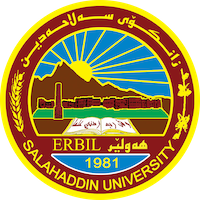 Academic Curriculum Vitae 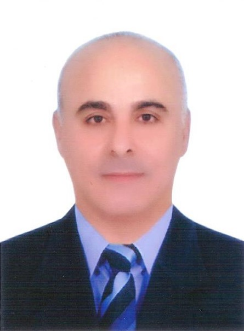 Personal Information:Full Name: Ghassan Marooki Werdina KakaAcademic Title: Lecturer Email: Ghassan.werdina@su.edu.krdMobile: 07504381163Education:Ph.D. in Structural Engineering and Construction Materials, Salahaddin University -Erbil, Iraq, July 2021.Master of Science in Civil Engineering (Structures), Salahaddin University -Erbil, Iraq, February 1992.Bachelor of Science in Civil Engineering, Salahaddin University - Erbil, Iraq, 1986.High School Certificate, Ainkawa High School, Erbil, Iraq, 1982.Employment:2021-current  	Lecturer- Salahaddin University - Erbil, College of Engineering.2010-2021  		Assistant Lecturer- Salahaddin University - Erbil, College of Engineering.1995-1995		Structural Engineer- Shelter Now International, Erbil.1993-1995		Field Officer- CARE International, Erbil.1992-1992		External Lecturer- Salahaddin University - Erbil, College of Engineering.1992-1992		Structural Engineer- Shelter (KSRO), Erbil.1986-1989		Civil Engineer- Erbil.Qualifications -Teaching Qualifications:1. Engineering Mechanics: Lectured, prepared materials, conducted tutorials, and assessed first-year students in engineering mechanics.2. Mechanics of Materials: Taught concepts, used visual aids, and evaluated second-year student progress.3. Theory of Structures: Instructed on structural analysis and design, incorporated real-world examples, encouraged participation, and mentored third-year students in design projects.4. Construction Methods and Estimation: Covered project planning, cost estimation, and techniques for fourth-year students, utilized hands-on activities, and provided guidance on industry standards.5. Mathematics II: Taught calculus and differential equations to second-year Electrical Department students, facilitated problem-solving sessions, and assessed mathematical proficiency.6. Concrete Design: Effectively taught principles, delivered comprehensive lectures, developed course materials, and evaluated student progress in concrete design.7. Water Resources Engineering Structures: Instructed high diploma students, developed comprehensive materials, assessed performance, and provided personalized feedback.8. Engineering Projects: Guided fourth-year students, assisted in project selection and execution, evaluated outcomes, and assessed presentation skills.IT qualificationsStructural analysis and design: Staad Pro, SAP, Sta4cad, Autodesk Robot Structure Analysis, Orion R14, CSC Building Designer, CSC Portal Frame, SAFE, STRAP, Prokon, TEKLA, S-Frame, Autocad Structural Detailing, Revit Structure.Design and drafting: AutoCAD, Autocad Structural Detailing, Sketch up, 3d max, 3D Home.Database : Access, , FoxPro, EPI Info, Dev InfoMapping: GIS, MapInfoOther Programs: Excel, Word, MS-DOS, Visual Basic, PowerPointThe application used for Bologna systemLanguage qualifications: IELTS 6.5Teaching experience:Undergraduate Students:Engineering Mechanics – 1st Year, College of Engineering-Water Resources Department.Mechanics of Materials – 2nd Year, College of Engineering-Water Resources Department.Theory of Structures-2nd Year, College of Engineering - Water Resources Department.Construction Methods and Estimation-4th Year, College of Engineering - Water Resources Department.Mathematics II – 2nd Year, College of Engineering – Electrical Department.Engineering Projects – 4th Year, College of Engineering - Water Resources Department.Concrete Design, 4th Year, Architectural Engineering-Cihan University-ErbilBuilding Elements, 2nd Year, Architectural Engineering-Cihan University-Erbil.Postgraduate Students:Water Resources Engineering Structures, High Diploma Students, College of Engineering-Water Resources Department.Research and publications“Behavior of Anchorage Zone in Post-Tensioning Prestress Concrete Girder”, Ph.D. Dissertation, 2021.“Interaction between the Local and General Zone for the Post-tensioned Girder Anchorage Zone”, The Open Civil Engineering Journal, 2020.“Anchorage Zone Stresses Model of Interior Diaphragm for Segmental Box Girder Bridge”, Polytechnic Journal, Erbil Polytechnic University, 2019.“The Ultimate Strength of Concrete Slabs with Openings”, M.Sc. Thesis, 1992.Conferences and courses attended1st International Conference on Water and Energy in Kurdistan, Challenges and Alternatives-ICWEKA17-May 14-15, 2017.IEEE - IEC2019, 5th International Engineering Conference on Developments in Engineering Applications, Erbil, June 23-24, 2019. I presented the presentation ‘Anchorage Zone Stresses Model of Interior Diaphragm for Segmental Box Girder Bridge’Teaching Methods Course (9th Class)-2011.Funding and academic awards NoneProfessional memberships Kurdistan Engineering UnionProfessional Social Network Accounts:https://www.researchgate.net/profile/Ghassan_Werdinahttp://moodle.su.edu.krd/engineering/user/profile.php?id=1151https://www.facebook.com/ghassan.kaka.7https://www.linkedin.com/in/ghassan-kaka-00775993https://scholar.google.com/citations?hl=en&authuser=1&user=Jsd5bWEAAAAJ